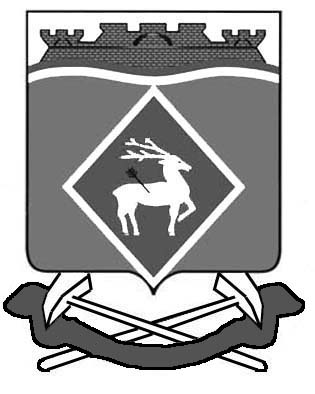 ПРЕДСЕДАТЕЛЬ СОБРАНИЯ ДЕПУТАТОВ –ГЛАВА БЕЛОКАЛИТВИНСКОГО РАЙОНАПОСТАНОВЛЕНИЕО проведении публичных слушаний по проекту планировки и межевания территории линейного объекта: «Строительство системы водоснабжения
в х. Дороговский Белокалитвинского района Ростовской области (1 этап)»В соответствии со статьями 5.1, 8, 46 Градостроительного кодекса Российской Федерации, статьей 15 Устава муниципального образования «Белокалитвинский район», статьей 8 Порядка организации и проведения публичных слушаний, общественных обсуждений в Белокалитвинском районе, утвержденного решением Собрания депутатов Белокалитвинского района
от 25 августа 2022 года № 64, заявлением ООО «Жилстройпроект» № 1323/р
от 11 декабря 2023 года (вх. № 65.01/2237 от 12 декабря 2023 года) и на основании заключения № 15 от 25 декабря 2023 года о проверке документации по планировке территории,ПОСТАНОВЛЯЮ:Вынести на рассмотрение проект планировки и межевания территории линейного объекта: «Строительство системы водоснабжения
в х. Дороговский Белокалитвинского района Ростовской области (1 этап)».Назначить проведение публичных слушаний по проекту
на 29 января 2024 года в 15 часов 00 минут в Нижнепоповском сельском Доме культуры, расположенном по адресу: Ростовская область, Белокалитвинский район, х. Нижнепопов, ул. Молодежная, 23. Ответственным за проведение публичных слушаний по проекту планировки и межевания территории линейного объекта: «Строительство системы водоснабжения в х. Дороговский Белокалитвинского района Ростовской области (1 этап)» назначить заместителя главы Администрации Белокалитвинского района по строительству, промышленности, транспорту, связи Голубова В.Г.Контроль за исполнением настоящего постановления оставляю за собой.ПредседательСобрания депутатов -глава Белокалитвинского района                                                      С.В. Харченко09 января 2024 года№ 1г. Белая Калитва